Следующий проект политики содержит разделы, которые обычно присутствуют в эффективных политиках безопасности водителя. Он НЕ предназначен для того, чтобы вы "скопировали и вставили", а скорее, как набросок шаблона для отражения ваших собственных обстоятельств.Крайне важно убедиться, что каждый может поспособствовать реализации этой политики, и что нет никаких разногласий с вашей операционной практикой и процедурами во всех областях вашей организации. Политика безопасного вождения не будет эффективной, если есть что-то, что мешает сотруднику соблюдать правила и безопасно управлять автомобилем.Политика охватывает ВСЕ виды использования транспортных средств. Если у вас есть специализированные транспортные средства, то для них возможно потребуется дополнительная политика для покрытия рисков связанных с их использованием.Вы можете это связать с политикой управления или как отдельный документ.Заявление о политикеВведениеЭто должно охватывать причину, по которой организация хочет управлять безопасностью сотрудников, управляющих транспортными средствами. Она должна охватывать масштаб проблемы с точки зрения риска причинения вреда как сотрудникам / подрядчикам и т. д., так и другим участникам дорожного движения. Включите статистические данные о безопасности дорожного движения из стран, в которых вы работаете.ЦелиВы должны включить заявление о том, каковы ваши цели, например: «Эта политика направлена ​​на уменьшение риска возникновения столкновений и травмирования пассажиров транспортного средства и других участников дорожного движения, связанных с этим». ОбъёмЭто должно включать тех, на кого распространяется данная политика. Она должна включать любого, кто может ездить от имени организации, на любом транспортном средстве. Она должна включать всех постоянных сотрудников, временный персонал, подрядчиков и всех, кому может понадобиться поехать по делам компании.Она должна охватывать все транспортные средства, которые могут использоваться для поездок, связанных с работой. Включая транспортные средства принадлежащие компании, арендованные или на прокат, принадлежащие работникам, подрядчикам, а также любые другие транспортные средства, которые могут быть использованы. Безопасное вождениеОбщееОт сотрудников всегда ожидается безопасное вождение, чтобы уменьшить вероятность столкновения.Сотрудники должны всегда соблюдать закон.Всегда адаптируйте свое вождение к текущим дорожным условиям.  Есть много ситуаций, когда вам нужно будет снизить скорость, например, на перегруженных дорогах или в плохих погодных условиях.Никогда не реагируйте на провокации со стороны других водителей («ярость на дороге») - всегда ведите себя вежливо, и смиритесь с тем, что другие участники дорожного движения могут допустить ошибки, также как и вы.Всегда соблюдайте безопасное расстояние от автомобиля спереди вас:В хороших условиях, сохраняйте минимальное расстояние в 2 секунды от автомобиля спереди.В плохих погодных условиях или при движении по плохому дорожному покрытию, увеличьте это до минимального расстояния в 4 секунды от автомобиля спереди.Допустите 10-кратный тормозной путь на дорогах, покрытых льдом или снегом (если поездка абсолютно необходима).Если автомобиль сзади едет слишком близко, увеличьте расстояние, чтобы уменьшить риск удара сзади.Благополучие водителяВы можете написать отдельную политику чтобы подчеркнуть важность этой темы.Сотрудники должны быть уверены, что они в состоянии водить машину.О любых проблемах со здоровьем, которые могут повлиять на вождение автомобилем, должно сообщаться отделу кадров и водителю нельзя водить.Перед тем, как отправиться в поездку, сотрудники не должны быть:Под воздействием алкоголя.Под воздействием наркотических веществ.Под воздействием лекарств, которые могут вызвать сонливость.Уставшими.ЭргономикаПоложение сидяВодители должны следить за тем, чтобы их сиденье, руль и зеркала были отрегулированы таким образом, чтобы уменьшить риск усталости во время вождения и обеспечить им максимальную видимость и контроль над автомобилем. Возможно, потребуется обучение.ПодголовникиПодголовники всегда должны быть правильно отрегулированы, чтобы в случае столкновения, повреждения шеи были сведены к минимуму. Водитель должен убедиться, что все пассажиры соответствующим образом отрегулировали свои подголовники перед поездкой.Управление скоростьюВы можете написать отдельную политику чтобы подчеркнуть важность этой темы.Сотрудники никогда не должны превышать установленный предел скорости на любой дороге. Сотрудники никогда не должны превышать установленное ограничение скорости.Никогда не рассматривайте ограничение скорости как цель. Это максимальная скорость, на которой вы можете ездить, но во многих случаях будет небезопасно путешествовать на такой скорости, таких как:Когда рядом пешеходы, на неогороженных дорогахРядом со школамиКогда дороги перегруженыПри плохих погодных условияхКогда на дороге снег или лёдКогда дорожное покрытие находится в плохом состоянии.При плохой видимостиНочьюПри движении к ‘’низкому солнцу’’.На подходе к светофоруЕсли транспортные средства оснащены технологией ограничения скорости, такой как интеллектуальная адаптация скорости (ISA) или ограничитель скорости, то это может быть использовано для придерживания к ограничениям скорости.Круиз-контроль может помочь водителям придерживаться к ограничениям скорости. Адаптивный круиз-контроль (ACC) также может помочь обеспечить безопасное следование расстояниям при хороших погодных условиях.Если транспортные средства оснащены телематическими системами, они могут помочь водителям понять, где они могли двигаться с несоответствующей скоростью.Управление усталостьюВы можете написать отдельную политику чтобы подчеркнуть важность этой темы.Введите максимальное время на основе общей продолжительности рабочего дня, включая рабочие поездки, поездки на работу и обратно. Чтобы уменьшить риск утомления, абсолютный максимум должен составлять 12 часов.  Если максимальная продолжительность рабочего дня сотрудника обычно составляет 12 часов, то это время следует сократить.Введите максимальное расстояние, которое можно проехать за один день. Это будет зависеть от характера работы, местной инфраструктуры и типичной загруженности.Там, где это возможно, исключите вождение с полуночи до 6 утра; это время наибольшего риска для столкновений, по причине усталости.Акцентируйте внимание на необходимость регулярного, достаточного и качественного сна.Если работник утомлён, ему нельзя водить.Если водитель начинает чувствовать усталость / утомлённость, то следует делать перерывы в работе каждые 2 часа или ранее. Перерывы должны длиться 15-20 минут.Водителям стоит пить много воды, чтобы избежать раннее появление усталости.Водители должны занять правильное положение на сиденье, чтобы предотвратить раннее появление усталости.Убедитесь, что любое принятое водителем лекарство, не вызывает сонливости.Управление нарушениями вожденияВы можете написать отдельную политику чтобы подчеркнуть важность этой темы.Водители не должны быть под воздействием алкоголя во время вождения.Помогите сотрудникам понять, сколько они пьют и сколько времени требуется организму для метаболизма.Будьте очень осторожны с вождением на утро после приёма алкоголя, когда водитель чувствует себя трезвым, но на самом они деле он всё ещё под воздействием алкоголя.Водители не должны быть под воздействием наркотических веществ во время вождения.Убедитесь, что любое принятое лекарство, не вызывает сонливости или имеет какой-либо другой побочный эффект, который увеличивает риск возникновения столкновения.Подумайте, является ли выборочная проверка на наркотики и алкоголь подходящей мерой контроля для вашей организации.Управление отвлечениями во время вожденияВы можете написать отдельную политику чтобы подчеркнуть важность этой темы.Убедитесь, что все потенциальные отвлекающие факторы учтены, включая:Мобильные телефоныМобильные телефоны не должны использоваться во время вождения. Это включает в себя использование «hands-free» оборудования / Bluetooth.Мобильные телефоны не должны использоваться во время вождения, кроме навигацииВезде, где это возможно, держите телефон вне поля зрения, например, в перчаточном ящике.Измените сообщения голосовой почты, чтобы указать вызывающему абоненту, что вы, возможно, находитесь за рулём.Если на телефоне установлено приложение, которое предотвращает связь во время вождения, включите эту функцию.Если вам нужно сделать или принять звонок, остановитесь в безопасном месте, прежде чем сделать это.Устройства спутниковой навигации (SatNav)Убедитесь, что они запрограммированы до начала поездки, и, если есть необходимость перепрограммировать их, остановитесь в безопасном месте, чтобы сделать это.ПассажирыРазговор с пассажирами отвлекает, поэтому сводите к минимуму разговоры за рулём.Ознакомление с автомобилемПеред началом любой поездки убедитесь, что вы знакомы со всеми элементами управления вашего автомобиля, чтобы не отвлекаться на поиски во время ездыДругие занятияУбедитесь, что все другие действия, которые могут отвлекать во время вождения, исключены. 
Это включает в себя прием пищи, наблюдение за ситуациями вне автомобиля и т. д. Всегда помните, что ваша главная обязанность - ездить безопасно.Чрезвычайные происшествияВключите руководство о том, что водители должны делать в случае столкновения или поломки. Это должно быть направлено на обеспечение безопасности водителя и других пассажиров транспортного средства от возможных дальнейших инцидентов / травм. Это может включать:Если возможно, довести автомобиль до безопасного положения вне дороги, включить аварийку и, в плохую погоду или ночью, фары. Перед тем как выйти из автомобиля, наденьте куртку повышенной видимости и убедитесь, что все пассажиры делают то же самое. Выходите из автомобиля через дверь, наиболее удаленной от любого движения. Встаньте далеко от автомобиля, в идеале за барьером, и никогда не вставайте так, чтобы другие водители не могли видеть огни вашего автомобиля.  Позвоните в службу экстренной помощи и / или аварийную службу. Всегда обращайте внимание на свою безопасность и безопасность своих пассажиров, прежде чем пытаться помочь на месте столкновения или делать заметки об аварии. Если вы чувствуете себя под угрозой, вернитесь в машину, заприте дверь и пристегните ремень безопасности.Личная безопасностьСотрудники должны всегда следить за тем, чтобы их двери и окна были закрыты во время вождения.Уязвимые сотрудникиПредоставьте совет о том, что должны делать сотрудники, если они чувствуют угрозу в любой ситуации во время вождения. Это может включать в себя:Вождение в полицейский участок или густонаселенный район (например, заправочную станцию), если другой участник дорожного движения указывает, что что-то не так с транспортным средством сотрудника.На месте поломки или столкновения садитесь в автомобиль и запирайте двери (и пристегивайтесь ремнём безопасности) до тех пор, пока угроза не исчезнет.Путешествие в незнакомые областиВсегда исследуйте пункт назначения на потенциальные зоны повышенного риска.Проверьте правительственные веб-сайты для каких-либо определённых советов по поездке в местности, в котором вы направляетесь.Если в вашей организации есть отдел путешествий / безопасности, поговорите с нимиПоговорите с контактами в пункте назначения, чтобы спросить их совета о местной среде.Сообщите коллегам и членам семьи ваш план поездки и ожидаемое время прибытия.СтоянкаПри выборе места для парковки, подумайте о:Покрыта ли зона видеонаблюдением?Как будет выглядеть окружение, если вы вернетесь в темноте? Район хорошо освещен?При использовании автостоянки, какие там меры безопасности?На парковке всегда возвращайтесь на своё парковочное место.Будучи безопасным и более экологичным, это также может помочь вам, если за вами следят, так как открытие двери машины может стать барьером между вами и потенциальным нападающим.При приближении к припаркованной машине внимательно осмотритесь, вдруг кто прячется поблизости.Безопасность автомобиляВы можете написать отдельную политику чтобы подчеркнуть важность этой темы.Все транспортные средства, используемые для дорожных поездок, связанных с работой, в том числе арендованные и принадлежащие сотрудникам, должны соответствовать минимальным требованиям безопасности.  Необходимо учитывать следующее:Минимальные оценки программы оценки новых автомобилей (NCAP). Автомобили с оценкой 4-5 * обеспечивают гораздо лучшую защиту для пассажиров, чем те, которые оценены как 3 * или меньше.Утвержденные ООН ремни безопасности для всех сиденийЭлектронный контроль стабильности (ESC).Автономное экстренное торможение (AEB).Вспомогательное оборудование для обеспечения безопасности, которое может включать:Куртки повышенной видимости для всех потенциальных пассажиров автомобиля.Измеритель давления и глубины в шинахРучной фонарь.Аварийный молоток для разрезания ремней безопасности и разбивания стекла, чтобы помочь выбраться из разбившегося транспортного средства.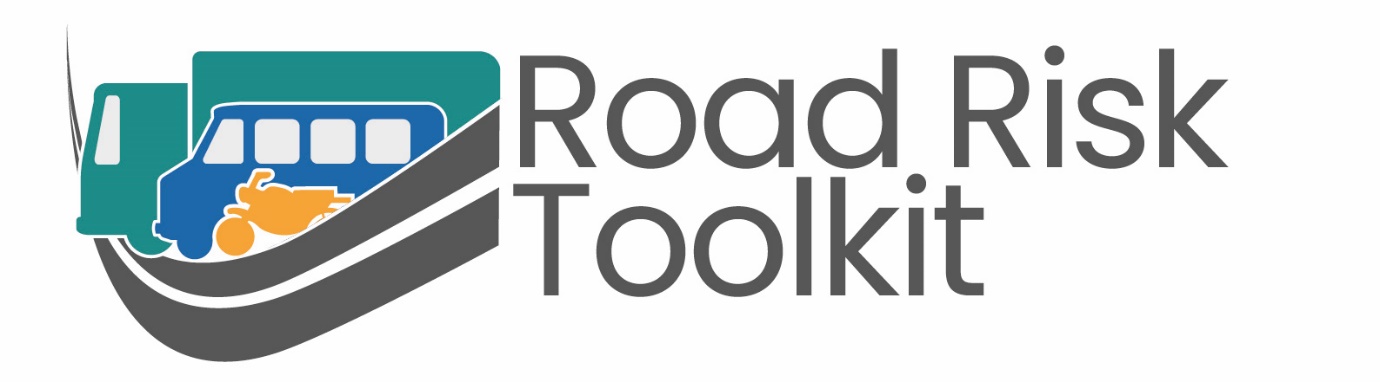 roadrisktoolkit.com